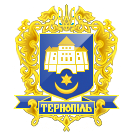 ТЕРНОПІЛЬСЬКА МІСЬКА РАДАПОСТІЙНА КОМІСІЯЗ ПИТАНЬ ЕКОНОМІКИ,ПРОМИСЛОВОСТІ,ТРАНСПОРТУ І ЗВ’ЯЗКУ, КОНТРОЛЮ ЗА ВИКОРИСТАННЯМ КОМУНАЛЬНОГО МАЙНА, ЗОВНІШНІХ ЗВ’ЯЗКІВ, ПІДПРИЄМНИЦЬКОЇ ДІЯЛЬНОСТІ, ЗАХИСТУ ПРАВ СПОЖИВАЧІВ ТА ТУРИЗМУ ____________________________________________________________________________Протокол засідання комісії №6Від 06.06.2019р.Всього членів комісії: (4) Зінь І.Ф., Грицишин А.А., Поврозник П.І., Генсерук   В.А.Присутні члени комісії: (4) Зінь І.Ф., Поврозник П.І.. Генсерук   В.А., Грицишин А.А.Відсутні члени комісії: (0) Кворум є. Засідання комісії правочинне.На засідання комісії запрошені:Мединський І.Г. – начальник управління транспорту, комунікацій та зв’язку;Мединський В.В.–начальник управління обліку та контролю за використанням комунального майна;Горєва Г.М. - заступник начальника управління – завідувач сектору торгівлі та побуту управління торгівлі, побуту та захисту прав споживачів;Вітик В.Б - головний спеціаліст організаційного відділу виконавчого комітету управління організаційно-виконавчої роботи.Головуючий – голова комісії Зінь І.Ф.СЛУХАЛИ:	Про затвердження порядку денного засідання комісії, відповідно до листа №81/01 – ію від 06.06.2019 р.ВИСТУПИВ: Зінь І.Ф., який запропонував внести до порядку денного наступні питання:1. Про внесення доповнень до плану діяльності з підготовки проектів регуляторних актів на 2019 рік.2. Про приватизацію об’єкта комунальної власності.ВИСТУПИВ: Генсерук В.А., який запропонував повторно розглянути пункт 1.10 (Рішення міської ради від 14.11.2018 року № 7/п29/5 «Протокольне доручення» Доручити управлінню обліку та контролю за використанням комунального майна підписати угоду про продаж єдиного майнового комплексу філії «Ресторан Україна» комунального підприємства «Еней»  за адресою бульв. Тараса Шевченка, 23 при умові розміру кінцевої (остаточної) суми викупу не менше 30 млн. грн. У випадку меншої суми чи оскарження даної умови орендарем, внести на розгляд сесії міської ради проект рішення про визнання таким, що втратило чинність рішення міської ради від 14.11.2018р. «Про надання дозволу») проекту рішення міської ради «Про зняття з контролю та перенесення термінів виконання рішень міської ради».Результати голосування за затвердження порядку денного: За – «4», Проти-«0», Утримались-«0». Рішення прийнято.ВИРІШИЛИ: Затвердити порядок денний засідання комісії.			Порядок денний засідання комісії:1.Перше питання порядку денного.СЛУХАЛИ:	Про приватизацію об’єкта комунальної власності.		ДОПОВІДАВ:	Мединський В.В.	ВИРІШИЛИ:	Погодити проект рішення міської ради «Про приватизацію об’єкта комунальної власності».Результати голосування: За –3 , проти- 0, утримались-1(Поврозник П.І.)Рішення прийнято.2.Друге питання порядку денного.СЛУХАЛИ:	Про внесення доповнень до плану діяльності з підготовки проектів регуляторних актів на 2019 рік.		ДОПОВІДАЛА:	Горєва Г.М.	Результати голосування: За – 4 , проти – 0, утримались – 0.ВИРІШИЛИ:	Погодити проект рішення міської ради «Про внесення доповнень до плану діяльності з підготовки проектів регуляторних актів на 2019 рік.» Рішення прийнято.3.Третє питання порядку денного.СЛУХАЛИ:	Про внесення змін в Єдиний державний реєстр юридичних осіб, фізичних осіб-підприємців та громадських формувань.ДОПОВІДАВ:	Мединський І.Г..				ВИРІШИЛИ:	Погодити проект рішення міської ради «Про внесення змін в Єдиний державний реєстр юридичних осіб, фізичних осіб-підприємців та громадських формувань.»Результати голосування: За – 4, проти – 0, утримались – 0.Рішення прийнято.4.Четверте питання порядку денного.СЛУХАЛИ:	Про зняття з контролю та перенесення термінів виконання рішень міської ради (пункт 1.10 (Рішення міської ради від 14.11.2018 року № 7/п29/5 «Протокольне доручення» Доручити управлінню обліку та контролю за використанням комунального майна підписати угоду про продаж єдиного майнового комплексу філії «Ресторан Україна» комунального підприємства «Еней»  за адресою бульв. Тараса Шевченка, 23 при умові розміру кінцевої (остаточної) суми викупу не менше 30 млн. грн. У випадку меншої суми чи оскарження даної умови орендарем, внести на розгляд сесії міської ради проект рішення про визнання таким, що втратило чинність рішення міської ради від 14.11.2018р. «Про надання дозволу») ДОПОВІДАЛА:	Вітик В.Б.ВИСТУПИВ:	 Зінь І.Ф., який повідомив про наявність конфлікту інтересів по даному питанню. В голосуванні участі не брав.ВИРІШИЛИ:	Погодити пункт 1.10 (Рішення міської ради від 14.11.2018 року № 7/п29/5 «Протокольне доручення» Доручити управлінню обліку та контролю за використанням комунального майна підписати угоду про продаж єдиного майнового комплексу філії «Ресторан Україна» комунального підприємства «Еней»  за адресою бульв. Тараса Шевченка, 23 при умові розміру кінцевої (остаточної) суми викупу не менше 30 млн. грн. У випадку меншої суми чи оскарження даної умови орендарем, внести на розгляд сесії міської ради проект рішення про визнання таким, що втратило чинність рішення міської ради від 14.11.2018р. «Про надання дозволу») проекту рішення міської ради «Про зняття з контролю та перенесення термінів виконання рішень міської ради»Результати голосування: За – 3  , проти- 0, утримались - 0. Рішення прийнято.Голова комісії 	                                                                                                         І.Ф.ЗіньСекретар комісії						                                   В.А.ГенсерукПро приватизацію об’єкта комунальної власності.Про внесення доповнень до плану діяльності з підготовки проектів регуляторних актів на 2019 рік.Про внесення змін в Єдиний державний реєстр юридичних осіб, фізичних осіб-підприємців та громадських формувань.Про зняття з контролю та перенесення термінів виконання рішень міської ради (пункт 1.10 (Рішення міської ради від 14.11.2018 року № 7/п29/5 «Протокольне доручення» Доручити управлінню обліку та контролю за використанням комунального майна підписати угоду про продаж єдиного майнового комплексу філії «Ресторан Україна» комунального підприємства «Еней»  за адресою бульв. Тараса Шевченка, 23 при умові розміру кінцевої (остаточної) суми викупу не менше 30 млн. грн. У випадку меншої суми чи оскарження даної умови орендарем, внести на розгляд сесії міської ради проект рішення про визнання таким, що втратило чинність рішення міської ради від 14.11.2018р. «Про надання дозволу») 